اطلاعیه مهم پذیرش بدون آزمون  کارشناسی ارشد 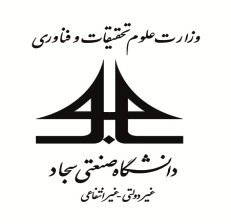 دانشگاه صنعتی سجاد                         دستورالعمل اجرایی شماره 3606 مورخ 28/1/1398 دانشگاه صنعتی سجاد در اجراي دستورالعمل اجرایی "پذیرش بدون آزمون استعدادهای درخشان در دوره تحصیلی کارشناسی ارشد" وزارت علوم، تحقيقات و فناوري از بين فارغ التحصيلان و دانشجويان واجد شرايط جهت ادامه تحصيل در مقطع کارشناسی ارشد بدون آزمون برای سال تحصیلی 99-98 دانشجو مي‏پذيرد.شرایط متقاضیان پذیرش در دوره کارشناسی ارشد:دانشجویان دوره کارشناسی پیوسته که پس از گذراندن شش نیمسال تحصیلی با گذراندن حداقل 105 واحد درسی به لحاظ میانگین کل جزء 15درصد برتر دانشجویان هم⁪رشته و هم⁪ورودی خود باشند و حداکثر در مدت 8 نیمسال تحصیلی دانش⁪آموخته شوند.(در صورت عدم تکمیل ظرفیت، پذیرش دانشجویان دانشگاه صنعتی سجاد که جزء 15درصد برتر باشند نیز قابل بررسی است.)پذیرش برای سال تحصیلی بلافاصله پس از دانش آموختگی و صرفاً برای یک بار امکان پذیر است.رشته هاي کارشناسی ارشد داير در دانشگاه صنعتی سجاد:زمان ارائه درخواست متقاضیان حداکثر تا 30/5/98 مدارک:    1- تکمیل فرم معرفی نامه دانشجوی ممتاز از دانشگاه محل تحصیل (فرم شماره 1)2-ریزنمرات تائید شده                     								دانشگاه صنعتی سجاد  3-کپی کارت ملی و شناسنامه                                                                                                                                                         30/4/1398ارسال مدارک به آدرس مشهد-بلوار جلال آل احمد-جلال آل احمد 64-دانشگاه صنعتی سجاد-دفتر معاونت آموزشیمقطع كارشناسي ارشدمهندسي برق –مدارهای مجتمع الکترونیک مهندسي برق – مخابرات سیستممهندسي برق–سیستم‏های  قدرتمهندسی برق – کنترلمهندسی برق-مخابرات امن و رمزنگاریمهندسي برق–سیستم‏های  الکترونیک دیجیتالمهندسي برق–برنامه ریزی و مدیریت سیستمهای انرژی الکتریکیمهندسی پزشکی-بیوالکتریکمهندسي صنايع – بهینه‏سازی سیستم‏هامهندسی صنایع –سیستم‏های کلان مهندسی کامپیوتر – نرم‏افزار مهندسی کامپیوتر- هوش مصنوعی و رباتیکزمهندسی کامپیوتر – رایانش امنمهندسی کامپیوتر – شبکههای کامپیوتریمهندسی عمران – مدیریت ساختمهندسی عمران – سازهمهندسی عمران-ژئوتکنیکمهندسی عمران- زلزلهمهندسی مواد و متالورژی – شناسایی و انتخاب مواد مهندسیمهندسی مکانیک- تبدیل انرژی